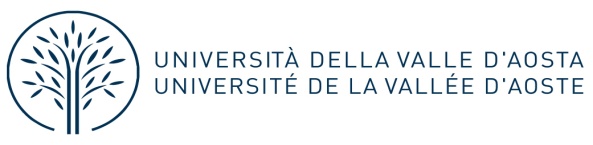 Allegato A) Modulo di presentazione della domandaCodice: PIO/PRGT/02/2023Al Direttore del Dipartimento di Scienze umane e socialic/o Direzione Generale di AteneoUfficio Protocollo e Gestione documentaleprotocollo@pec.univda.it protocollo@univda.it ……l..…sottoscritt………….………………………………………………………………….(nome e cognome)PRESENTAdomanda di partecipazione alla procedura di valutazione comparativa per il conferimento del seguente incarico di lavoro autonomo, nell’ambito dei fondi assegnati al progetto di ricerca MEDIA (Museo Emozionale DIgitale multimediale Avanzato) presentato dall’Università della Valle d’Aosta – Université de la Vallée d’Aoste, di cui al Bando “Aggregazioni R&S” approvato con la deliberazione della Giunta della Regione Valle d’Aosta n. 890 in data 19 luglio 2021 - codice: MEDIA2022 - CUP B19J22001510007 di cui è Responsabile scientifico la Prof.ssa Anna Maria Pioletti, codice: PIO/PRGT/02/2023:Traduzione dall’italiano al francese di un testo scientifico di area geografica.A tal fine, ai sensi degli artt. 46 e 47 del D.P.R. 28 dicembre 2000, n. 445 e consapevole che le dichiarazioni mendaci sono punite ai sensi del codice penale e delle leggi speciali in materia, secondo le disposizioni richiamate agli artt. 75 e 76 del citato D.P.R.:DICHIARA DI ESSEREnat……a ………………………………………………………..………….. Prov………………,Stato …………………………………………………………….., il ..……/……..…/…………..e residente nel Comune di ……………………..…………………………………………………….,C.A.P. ………..……..., Via …………………………………..……………………………………., codice fiscale……………………………………., partita IVA n.…………………………………..;Tel.  ……………………………………………. ; e-mail……………………………………………,DICHIARA INOLTREdi essere a completa conoscenza di tutte le disposizioni contenute nell’avviso di procedura di valutazione comparativa e di accettarle integralmente in caso di conferimento dell’incarico;di essere consapevole che la presente domanda non costituisce istanza volta a partecipare ad una selezione nell’ambito di una procedura di concorso pubblico; di essere consapevole che il curriculum fornito ai fini della presente istruttoria, in caso di conferimento dell’incarico, verrà pubblicato sul sito dell’Università della Valle d’Aosta – Université de la Vallée, nella sezione “Amministrazione trasparente”, ai sensi della vigente normativa in materia di Trasparenza; di non trovarsi nelle condizioni di incompatibilità di cui all’art. 3 del Regolamento di Ateneo per il conferimento di incarichi di lavoro autonomo a soggetti esterni non dipendenti dell’Università della Valle d’Aosta – Université de la Vallée d’Aoste, di seguito riportato:Art. 3 – IncompatibilitàNon possono essere conferiti incarichi individuali, con contratto di lavoro autonomo, a coloro che non sono in possesso di particolare e comprovata specializzazione anche universitaria e che non sono in possesso di pregressa esperienza professionale nel settore oggetto dell’incarico.Si prescinde dalla specializzazione universitaria per attività che debbano essere svolte da professionisti iscritti ad ordini o albi o da soggetti che operino nel campo dell’arte, dello spettacolo, dei mestieri artigianali o dell’attività informatica nonché a supporto dell’attività di ricerca e per i servizi di orientamento, ferma restando la necessità di accertare l’esperienza maturata nel settore.Non possono essere titolari di un contratto di lavoro autonomo, restando pertanto automaticamente esclusi dalla partecipazione alle relative selezioni pubbliche coloro che abbiano un grado di parentela o di affinità fino al quarto grado compreso, con un professore appartenente al Dipartimento che richiede l’attivazione della procedura comparativa ovvero con il Rettore, il Direttore Generale, un componente del Consiglio dell’Università, un componente del Senato Accademico o un componente del Nucleo di Valutazione.Qualora l’incarico sia affidato ad un dipendente di un’amministrazione pubblica soggetta al regime di autorizzazione di cui all’articolo 53 del D.lgs. 30 marzo 2001 n. 165, deve essere previamente acquisita l’autorizzazione allo svolgimento dell’incarico da parte dell’amministrazione di appartenenza.Alle persone fisiche la cui prestazione richiesta ai sensi del presente Regolamento non sia condizionata all’iscrizione in apposito Albo, Elenco o Ruolo e ai dipendenti pubblici o privati non potrà essere conferito dall’Ateneo un incarico di prestazione d’opera autonoma, se non sono decorsi almeno 30 giorni dal termine di qualsiasi precedente rapporto con l’Ateneo anche se di diversa natura od oggetto, ad esclusione dei contratti per attività didattiche. In ogni caso ai medesimi soggetti non potranno essere conferiti nell’arco di un anno solare più di due incarichi nell’ambito del presente Regolamento.Non possono essere titolari di contratti di lavoro autonomo con l’Università della Valle d’Aosta, per cinque anni dalla data di cessazione, gli ex dipendenti dell’Ateneo in pensione di anzianità.ALLEGAAllegato B, curriculum vitae et studiorum, contenente dettagliata descrizione in merito agli studi ed alle esperienze professionali maturate;Allegato C, dichiarazione sostitutiva di atto di notorietà in riferimento all’insussistenza di una situazione di conflitto, anche potenziale, di interessi; fotocopia (fronte e retro) di un documento di identità in corso di validità (in caso di invio telematico della domanda all’indirizzo mail: protocollo@univda.it).Luogo e data………………………….                             		Firma del dichiarante		____________________________